 World Day of Prayer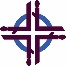 Prepared by the WDP Committee of England, Wales and Northern IrelandMarch 4, 2022“I Know the Plans I Have for You”Explanation and Credit Permission for the Songs in the CDNot only do the three countries of England, Wales and Northern Ireland have different customs and traditions, but this is also true of different regions of England.  This CD consists of examples of just a few of the different types of music that are associated with different parts of the countries.British brass bands are musical groups comprised of a range of brass and percussion instruments. Many of the most famous ones were originally set up for the workers in various industries such as mills, for example Black Dyke Mills Band, or coal mines, such as Grimethorpe Colliery Band and Carlton Main Frickley Colliery Band in Yorkshire.  Nowadays, these bands attract the finest musicians from the area. The mills and coal mines may have closed but the bands are still very active.The Highcliffe Brass Quintet plays a selection of tunes with vocals by Wyn & Ella Pritchard recorded specially for WDP EWNI, including one of the best-known Irish melodies, Danny Boy. Many different sets of words have been set to this tune, including several hymns.The original tunes of the songs performed by Highcliffe Brass Quintet are out of copyright. All the arrangements of the songs are the property of the Highcliffe Brass Quintet who gave permission to EWNI to share for WDP 2022 programs.Morris dancing is a type of British folk dancing that dates back at least to the 15th century but its origins are obscure. Morris dance is usually performed by a group of six or eight people, wearing colourful costumes with bells attached. Traditionally morris dancers were men but nowadays the art is practised by both men and women, either together or separately.  The dancing is accompanied by costumed musicians, playing accordions, drums or fiddles.Wales is known as the land of song and is famous for its choirs, in particular male voice choirs. Over the past 100 years, the United Kingdom has become an increasingly multicultural society. Therefore, a song written and sung by a gospel singer is included.The final song was written specially for the 2022 service by Lucy Hole, a member of the Writing Group. This is the only song of this CD selection that is included in the Worship Service. The Tracks1.  Trumpet Voluntary, John Stanley arr. Matt Kingston. Performed by the Highcliffe Brass Quintet with vocals Wyn & Ella Pritchard. Used with permission2.  This is the Day. Performed by the Highcliffe Brass Quintet with vocals by Wyn & Ella Pritchard. Used with permission3.  Danny Boy: trad Irish arr. Ella Pritchard. Performed by the Highcliffe Brass Quintet with vocals by Wyn & Ella Pritchard. Used with permission 4. Perfect Peace. Performed by the Highcliffe Brass Quintet with vocals by Wyn & Ella Pritchard. Used with permission5.  Caneuon Hiraeth (Songs of Longing: trad Welsh) arr. Ella Pritchard. Performed by the Highcliffe Brass Quintet with vocals by Wyn & Ella Pritchard. Used with permission6.  The Winster Gallop, a traditional dance from Derbyshire, specially recorded for WDP EWNI by Keith Kendrick and Sylvia Needham, both musicians for the Winster Morris Dancers.7.  Gwinllan A Roddwyd, Welsh song, arranged by Caradog and sung by the Côr Meibion Machynlleth (Machynlleth Male Voice Choir), musical director Aled Myrddin, accompanist Menna Griffith. Used with permission.8.   You are Welcome Here. Written and performed by Nikki Pearson (Nikki Pearson YouTube Channel), gospel singer. Used with permission. 9.  For surely I know the plans I have for you, composed specially for the WDP 2022 service by Lucy Hole, ©WDPIC. Performed by Rhianydd Hallas. Both members of the Writing Group for the 2022 service. Used with permission.